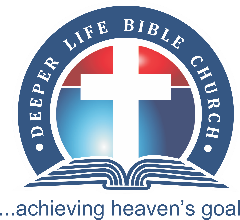 Stichting Deeper Christian Life MinistryGeneraal de Famarslaan 1, 5623 LG EINDHOVEN | T: +31.643678896 | E: eindhoven@deeperlife.nlSperwerstraat 2, 5702 PJ HELMOND | T: +31.622309304 | E: helmond@deeperlife.nlDearly beloved,Greetings to you in the precious name of Jesus Christ our Lord. We are delighted at your presence in our church meeting. Your attendance is not by chance, but it has been divinely designed that you may enjoy the warmth of Christian fellowship and learn more of Christ. We do encourage you to reflect on what you have heard during the meeting and decide positively on it. A moment of right decision can change the rest of your life for the better. Be fully persuaded of the truth in Christ; there is nothing as noble as to take side with the Truth (Jesus Christ). Whatever may be your doubts in life, be sure you have a strong conviction concerning the faith in Christ. The only faith that wears well and holds its colour in all weathers is that which is based on personal conviction.Come, cast in your lot among us, and you will fare as we fare; and we have the promise of God that we shall fare well. It is good having fellowship with those that have fellowship with God, and going with those who are in God’s company. Come along with us and our God shall do you good.We are looking forward to your active participation in all our weekly meetings – Sunday Worship Service, Bible Study and Revival Service. May the Lord perfect that which concerns you. Yours in His love,Pastors, Eindhoven RegionDeeper Christian Life Ministrywww.dclm-nl.org; eindhoven@deeperlife.nl